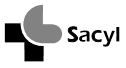 ANEXO III MODELO DE SUBSANACIÓN DE DEFECTOS DE LAS SOLICITUDES(Proceso selectivo para el acceso a la condición de personal estatutario fijo, a través de concurso-oposición, a la categoría de Tecnico/a superior de Laboratorio de Diagnóstico Clínico, por promoción interna, del Servicio de Salud de Castilla y León, por Orden SAN/1810/2022, de 30 de Noviembre)Nombre y apellidos: ……………………………………………………………………………………………..…………NIF/NIE: …….…………………Domicilio: …………………….………………………………………………..……………. Código Postal: ………...…Municipio: ………………………….…….………. Provincia: ….………....…………Teléfono: ……………………….EXPONE:Que figuro en la lista provisional de aspirantes excluidos del proceso selectivo por las causas indicadas abajo.Que los datos personales que aparecen en el listado son incorrectos.Que no aparezco en la lista provisional de admitidos, ni en la de excluidos, habiendo presentado la solicitud.SOLICITA:Incluirme en las listas definitivas de aspirantes admitidos en el proceso selectivo, al proceder a la subsanación de los siguientes defectos que han motivado mi exclusión:Subsanar los datos personales que aparecen en la lista provisional de aspirantes, teniendo como correctos los consignados en la cabecera de la presente solicitud.DOCUMENTACIÓN APORTADA………………………………………………………………………………………………………………………………..………………………………………………………………………………………………………………………………..………………………………………………………………………………………………………………………………..………………………………………………………………………………………………………………………………..En………….………., …….de …………………. de 2023.IMPORTANTE:Marque con X aquellas casillas a las que corresponda la petición.No se considerarán válidas las solicitudes sin firmar.Toda la documentación debe ir en castellano o en su defecto acompañada de traducción legal.SR. GERENTE DE SALUD DE LAS AREAS DE VALLADOLIDC/ Alvarez Taladriz, 14 – 47007 Valladolid1NO PRESENTA SOLICITUD2FALTA FIRMA EN SOLICITUD3FALTA PAGO TASAS DERECHO DE EXAMEN4FALTA CERTIFICADO ACREDITATIVO DE LA DISCAPACIDAD5NO ACREDITA NACIONALIDAD6FALTA ACREDITACIÓN FAMILIA NUMEROSA7FALTA ACREDITACIÓN IRPF8PAGO INCORRECTO DERECHOS DE EXAMEN9SOLICITUD FUERA DE PLAZO10TITULACIÓN INVÁLIDA11FALTA CERTIFICADO DE SERVICIOS PRESTADOS